АДМИНИСТРАЦИЯ ГОРОДА КУЗНЕЦКАПЕНЗЕНСКОЙ ОБЛАСТИПОСТАНОВЛЕНИЕот 11.07.2022 № 1316г. Кузнецк«О внесении изменений в постановление администрации города Кузнецка от 15.08.2016 №1274 «О создании комиссии по предупреждению и ликвидации чрезвычайных ситуаций и обеспечению пожарной безопасности города Кузнецка и утверждении составов эвакуационной комиссии и комиссии по повышению устойчивости функционирования объектов экономики города»В соответствии с Федеральным законом РФ от 21.12.1994 № 68-ФЗ «О защите населения и территорий от чрезвычайных ситуаций природного и техногенного характера», постановлением Правительства РФ от 30.12.2003 № 794 «О единой государственной системе предупреждения и ликвидации чрезвычайных ситуаций», постановлением Правительства Пензенской области «О создании комиссии по предупреждению и ликвидации чрезвычайных ситуаций и обеспечению пожарной безопасности Пензенской области» от 11.05.2016 № 245 – пП, в связи с кадровыми изменениями в составе администрации города Кузнецка и в целях совершенствования организации защиты населения и территории города Кузнецка от последствий чрезвычайных ситуаций, руководствуясь статьей 28 Устава города Кузнецка Пензенской области, АДМИНИСТРАЦИЯ ГОРОДА КУЗНЕЦКА ПОСТАНОВЛЯЕТ:1. Внести в постановление администрации города Кузнецка от 15.08.2016 №1274 «О создании комиссии по предупреждению и ликвидации чрезвычайных ситуаций и обеспечению пожарной безопасности города Кузнецка и утверждении составов эвакуационной комиссии и комиссии по повышению устойчивости функционирования объектов экономики города» (далее - постановление) следующие изменения:1.1. Приложение №1 «Состав комиссии по предупреждению и ликвидации чрезвычайных ситуаций и обеспечению пожарной безопасности города Кузнецка» к постановлению изложить в новой редакции согласно приложению №1.1.2. Приложение № 2 «Состав эвакуационной комиссии города Кузнецка» к постановлению изложить в новой редакции согласно приложению № 2.1.3. Приложение № 3 «Состав комиссии по повышению устойчивости функционирования объектов экономики города Кузнецка» изложить в новой редакции согласно приложению №3.2. Считать утратившими силу постановления администрации города Кузнецка от 25.01.2021 №57 «О внесении изменений в постановление администрации города Кузнецка от 15.08.2016 №1274 «О создании комиссии по предупреждению и ликвидации чрезвычайных ситуаций и обеспечению пожарной безопасности города Кузнецка и утверждении составов эвакуационной комиссии и комиссии по повышению устойчивости функционирования объектов экономики города», от 19.03.2021 №368 «О внесении изменений в постановление администрации города Кузнецка от 15.08.2016 №1274 «О создании комисии по предупреждению и ликвидации чрезвычайных ситуаций и обеспечению пожарной безопасности города Кузнецка и утверждении составов эвакуационной комиссии и комиссии по повышению устойчивости функционирования объектов экономики города».3. Настоящее постановление подлежит официальному опубликованию и вступает в силу на следующий день после официального опубликования. 4. Контроль за выполнением настоящего постановления возложить на   первого заместителя главы администрации города Кузнецка Шабакаева Р.И.Глава администрации города Кузнецка                            	С.А. ЗлатогорскийПриложение №1 Утвержден постановлением администрации города  Кузнецка                                                               от 11.07.2022 № 1316СОСТАВкомиссии по предупреждению и ликвидации чрезвычайных ситуаций  и обеспечению пожарной безопасности города КузнецкаПредседатель комиссии:Златогорский С.А. –Глава администрациигорода Кузнецка.Заместители председателя комиссии:Шабакаев Р.И. – первый заместитель главы администрации города Кузнецка;Тимирбулатов Р.А. –  начальник МБУ Управление по делам ГОЧС г. Кузнецка;Катков Д.В. – начальник 2ПСО ФПС ГПС ГУ МЧС России по Пензенской области (по согласованию).Члены  комиссии:Салдаев И.Н. – директор ООО «Дорсервис» (по согласованию);Потапов А.В. – генеральный директор АО «Кузнецкмежрайгаз» (по согласованию);Горбушков О.Н.  – начальник  МЦТЭТ Пензенского филиала ОАО «Ростелеком»  (по согласованию);Пугачев И.В. – директор АО «Горэлектросеть» (по согласованию);Дильман В. Б. – исполнительный директор МКП «Гортеплосеть» (по согласованию);Дёкин А. Б. –директор Кузнецкого ПО филиала ПАО «МРСК-Волги» «Пензаэнерго» (по согласованию);Чакаев Р.Н. – начальник ОНД и ПР г. Кузнецка, Кузнецкого, Сосновоборского и Неверкинского районов УНД и ПР ГУ МЧС России по Пензенской области (по согласованию);Трошин В.Е. – директор ООО «Ремонтно-эксплуатационное управление» (по согласованию);Аникушкин С.В.  – начальник  отдела МВД России по городу Кузнецку (по согласованию);Костюньков Е.В. –и.о. начальника отдела городского хозяйства администрации города Кузнецка;Климов А.К. – начальник отдела демографии, социального развития издравоохранения администрации города Кузнецка;Книжников О.Ю. – директор МУП «Водоконал» (по согласованию);Мизюрин Н.П. – начальник отделения военного комиссариата Пензенской области по городу Кузнецк, Кузнецкому и Сосновоборскому районам(по согласованию);Салихов К.Ф.  – начальник территориального отдела Управления Федеральной службы по надзору в сфере защиты прав потребителей и благополучия человека по Пензенской области в городе Кузнецке, Сосновоборском, Никольском, Неверкинском, Лопатинском, Камешкирском, Городищенском районах(по согласованию);Самарин Н.И. – начальник Пензенского центра организации работы железнодорожных станций структурного подразделения Куйбышевской дирекции Управления движением структурного подразделения -Центральной дирекции Управления движением железнодорожной станции Кузнецка филиала Открытого Акционерного Общества (Российские железные дороги) Пензенского центра (по согласованию);Фролов И. Б. – начальник управления финансов  города Кузнецка;Юсупов Г.Г. – генеральный директор ООО «Кузнецкое ПАТП» (по согласованию).Приложение №2Утвержден постановлением администрации города  Кузнецка                                                               от  11.07.2022  № 1316Состав  эвакуационной комиссии города КузнецкаПредседатель эвакуационной комиссии:Малкин И.А. –  заместитель главы администрации города Кузнецка.Первый заместитель председателя эвакуационной комиссии:Борисова Л.А. – начальник Управления образования города Кузнецка.  Заместитель председателя эвакуационной комиссии:Садовников П.Г. – председатель комитета по управлению имуществом города Кузнецка.Представитель МБУ Управление по делам ГОЧС города Кузнецка:Шигаев П.С. - заместитель начальника МБУ Управление по делам ГОЧС  города Кузнецка (по согласованию).Представитель ОМВД России по городу Кузнецку  (по обеспечению безопасности эвакомероприятий):Федотов А.В. - заместитель начальника полиции (по охране общественного порядка) ОМВД России по городу Кузнецку (по согласованию).Помощник председателя комиссии по связи и информации:Волкова Е.В. - ведущий специалист пресс-службы администрации города Кузнецка.Секретарь эвакуационной комиссии:Сергачёва С.В. - Главный специалист отдела демографии, социального развития и здравоохранения администрации города Кузнецка.Группа по учету эваконаселенияНачальник группы учета эваконаселения и информации:Антошук О.В. - начальник отдела организационно-контрольной работы администрации города Кузнецка.Помощник начальника группы по учёту эвакуируемого населения:Ларина О.В.- главный специалист отдела делопроизводства администрации города Кузнецка.Помощник начальника группы по учёту и расселению эвакуируемого населения в ПВР:Храмова Л.Б. – главный специалист управления образования города Кузнецка (по согласованию).Группа по обеспечению эвакомероприятийНачальник группы обеспечения эвакомероприятий:Каравайкина К.А. – главный специалист отдела городского хозяйства администрации города Кузнецка.Помощник начальника группы по медецинскому обеспечению эвакомероприятий:Кузнецова Л.А. – заведующий поликлиникой №1 города Кузнецка (по согласованию).Помощник начальника группы по социальному обеспечению эвакомероприятий:Почтарева Т.А. - заведующая отделением социального обслуживания на дому граждан пожилого возраста города Кузнецка (по согласованию).Помощник начальника группы по транспортному обеспечению эвакоперевозок:Середнёв Д.И. - заместитель Генерального директора ООО «Кузнецкий ПАТП» по коммерческим и техническим вопросам (по согласованию).Помощник начальника группы по обеспечению дорожной безопасности эвакомероприятий:Семенец А.П. - начальник отделения  ГИБДД  ОМВД России по городу Кузнецку (по согласованию).Группа по учёту эвакуации материальных ценностейНачальник группы учета эвакуации материальных ценностей:Карташова О.В. – главный специалист отдела учёта и отчётности администрации города Кузнецка (по согласованию).Помощник начальника группы по учёту эвакуации материальных ценностей:Власова Н.В. - главный специалист отдела экономики, развития предпринимательства и потребительского рынка администрации города Кузнецка.Приложение №3Утвержден постановлением администрации города  Кузнецка                                                               от  11.07.2022 № 1316Состав комиссии по повышению  устойчивости функционирования объектов экономики  города КузнецкаПредседатель комиссии:Шабакаев Р.И. – первый заместитель главы администрации города Кузнецка.Заместитель председателя комиссии:Николаев А.Н. – начальник управления капитального строительства города Кузнецка. Секретарь комиссии:Горина К.А. - главный специалист отдела экономики, развития предпринимательства и потребительского рынка администрации города Кузнецка.Группа по обеспечению защиты населения и его жизнедеятельностиНачальник группы:Абрамова Л.Н. - начальник отдела архитектуры и градостроительства.Сотрудник группы:Филатов Е.А. - ведущий специалист МБУ Управление по делам ГОЧС города Кузнецка (по согласованию).Группа по планированию размещения производственных фондов и производительных силНачальник группы:Бахтуева Е.Н. - начальник отдела экономики, развития предпринимательства и потребительского рынка администрации города Кузнецка.Сотрудники группы:Фомичева Н.А. - заместитель председателя комитета по управлению имуществом (по согласованию);Лушников А.Н. - главный специалист отдела архитектуры и градостроительства;Леденева Г.И. - начальник Кузнецкого производственного участка Пензенского областного отделения Средне-Волжского филиала АО «Ростехинвентаризация-федеральное БТИ» (по согласованию).Группа по подготовке промышленного производства и материально-технического снабжения Начальник группы:Безрукова И.И. – начальник отдела муниципального заказа администрации города Кузнецка.Сотрудники группы:Чернышов В.А. - главный инженер АО «Горэлектросеть» (по согласованию);Тарасов А.М. -  технический директор по теплосетевому хозяйству МКП «Теплосеть» (по согласованию);Тюрин В.И. - главный инженер АО «Кузнецкмежрайгаз» (по согласованию);Павлов С.Ю. - главный инженер МУП «Водоканал» (по согласованию).Группа по подготовке к выполнению работ по восстановлению объектов экономикиНачальник группы:Тараканов С.М. – начальник производственно-технического отдела (по согласованию).Сотрудники группы:Куликова Г.Н. - заместитель начальника отдела городского хозяйства администрации города Кузнецка;Шадышкова И.В. – начальник одела учета и отчетности комитета по управлению имуществом (по согласованию).Группа по подготовке транспортной системыНачальник группы:Нарбеков Р. М. -  директор ОАО «Дорожно-ремонтное строительное управление №5» (по согласованию);Сотрудники группы:Моисеев А.А. - главный инженер Кузнецкой дистанции пути (по согласованию);Барашкин Г.И. – главный механик ОАО «Кузнецкое ПАТП».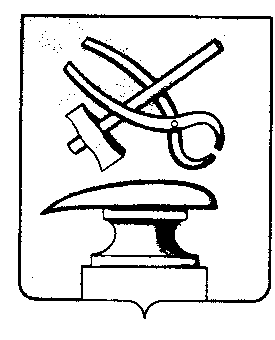 